Для настройки VPN подключения к Интернет через L2TP необходимо:Скачайте файл. Затем запустите его, он запросит подтверждение. Соглашайтесь.Если файл не скачивается, то создаём его своими руками: Для этого открываем Пуск → Все программы → Стандартные → Запускаем Блокнот (Notepad), создаём пустой файл, пишем в него:  REGEDIT4 
[HKEY_LOCAL_MACHINE\System\CurrentControlSet\Services\Rasman\Parameters] 
"ProhibitIpSec"=dword:00000001  Cохраняем под именем l2tp-disable-ipsec.reg, на рабочий стол.После выполнения перезагружаем компьютер.2. Открыть "Все программы → Стандартные → Связь → Мастер новых подключений".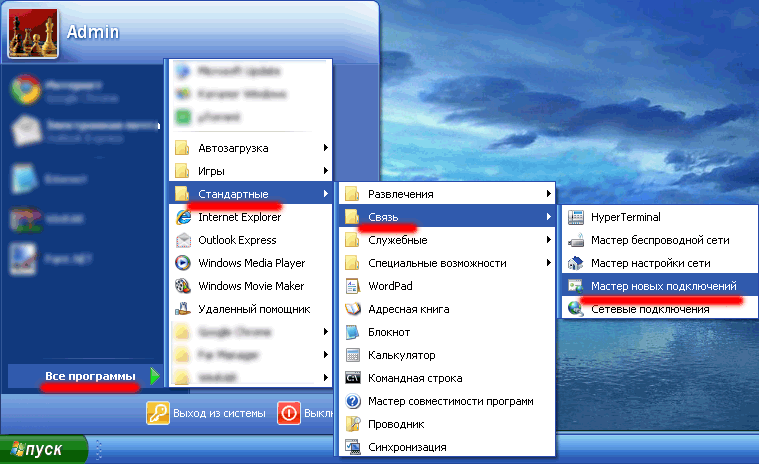 3. Выбрать "Подключить к сети на рабочем месте". 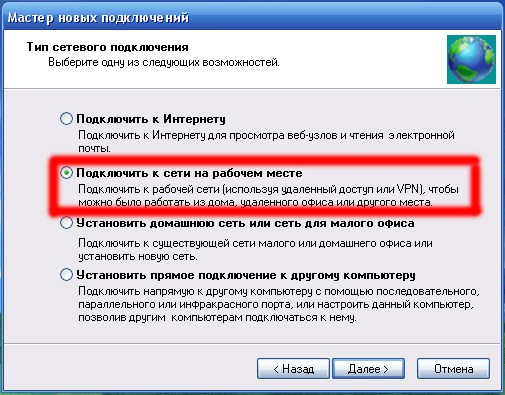 4. Выбрать "Подключение к виртуальной частной сети".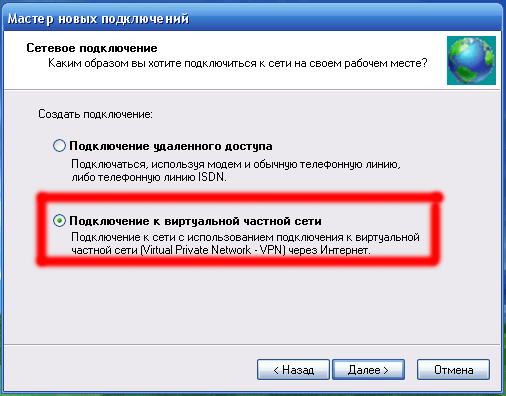 5. Ввести название подключения, например: "Интернет". 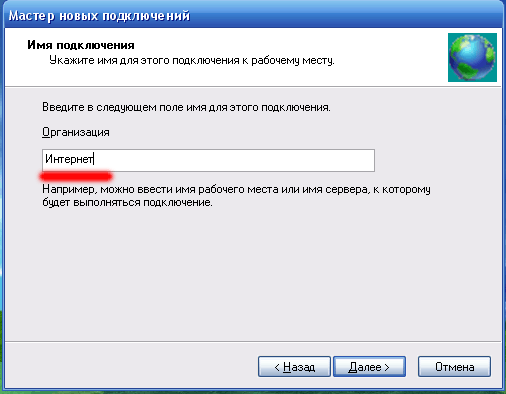 6. Выбрать "Не набирать номер для предварительного подключения". 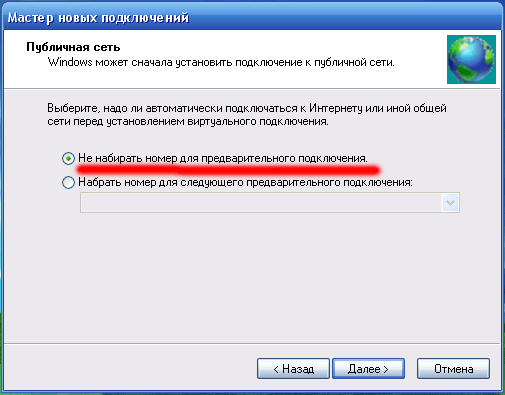 7. Ввести адрес VPN сервера: 192.168.100.100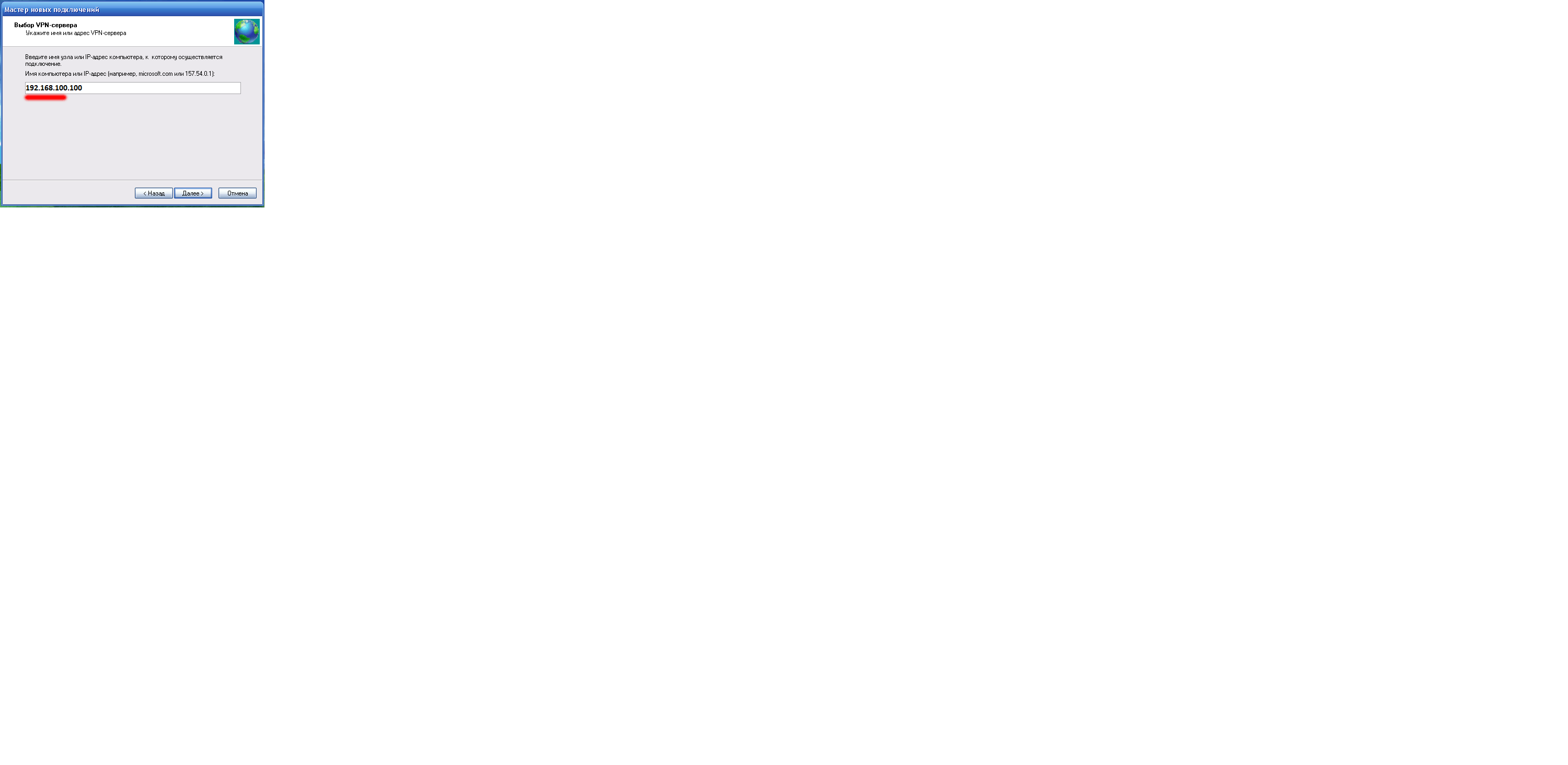 8. Отметить галочку "Создать ярлык на рабочем столе", нажать "Готово".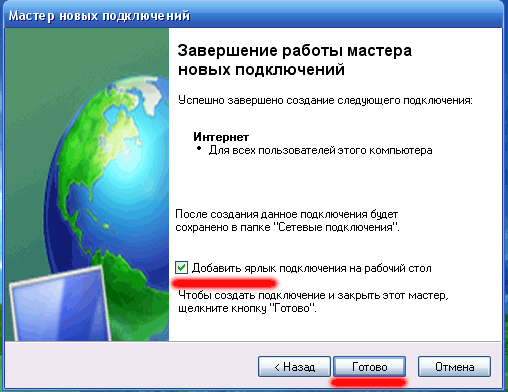 9. Открыть "Свойства" VPN  подключения к интернету (VPN  подключение к Интернету находится на рабочем столе, необходимо запустить его и нажать кнопку "Свойства") 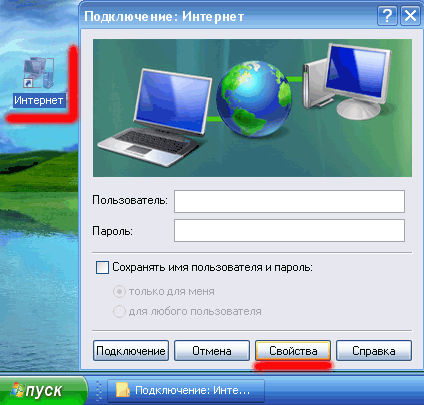 10. Открыть вкладку "Сеть", и выбрать Тип VPN: L2TP IPSec VPN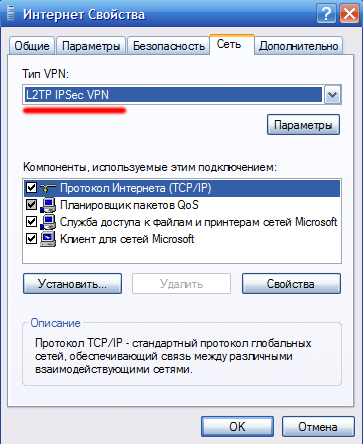 11. На вкладке Безопасность убираем галку Требуется шифрование данных 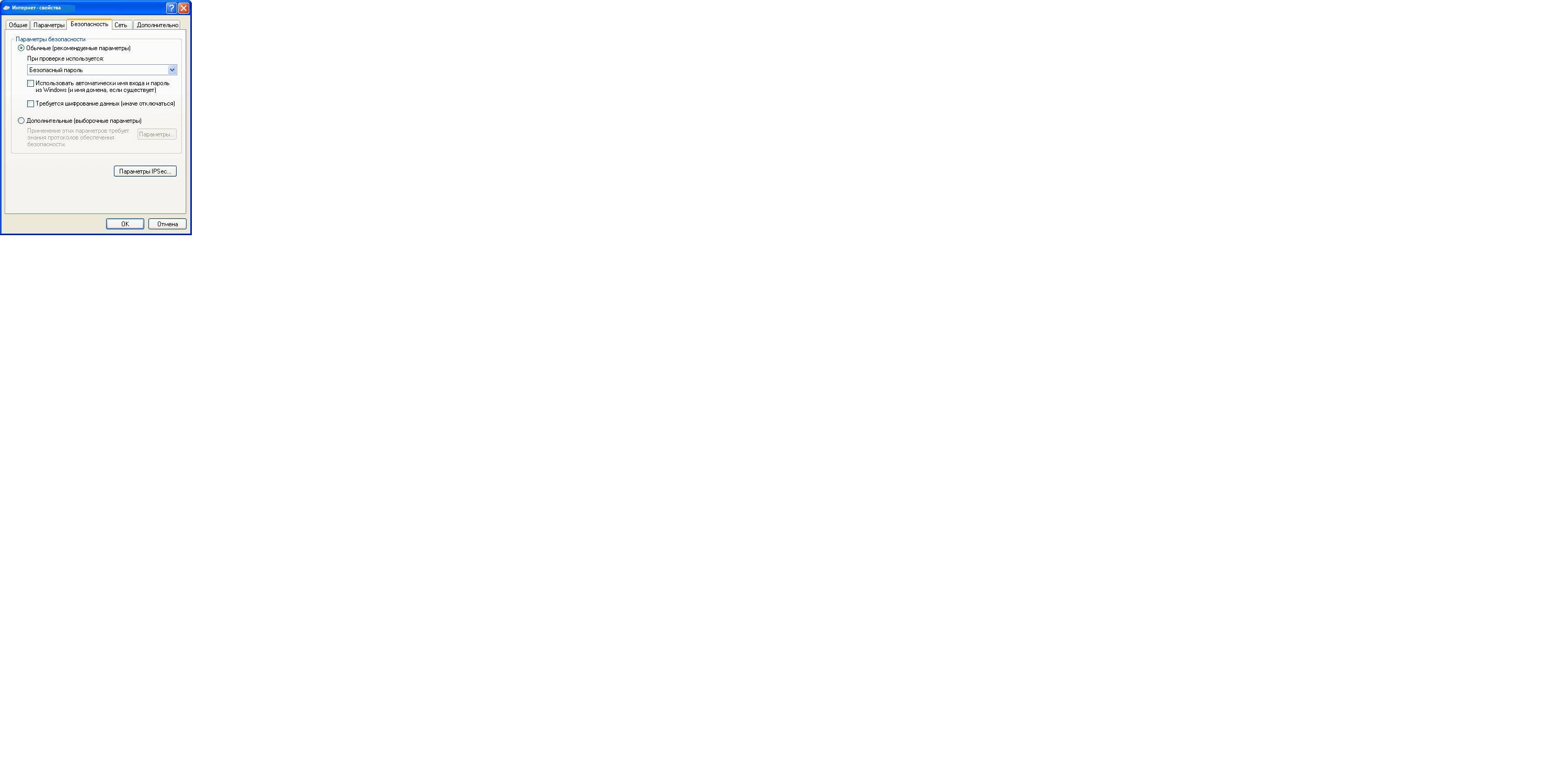 12. Нажать "ОК". 13. Ввести "Пользователь" и "Пароль" согласно техническому приложению к договору. 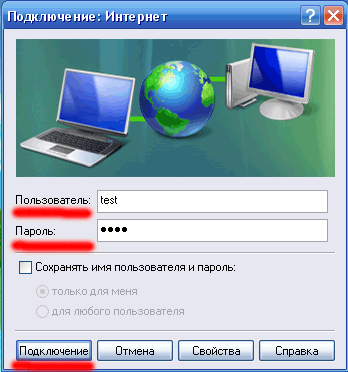 14. Для удобства использования VPN-подключения к Интернету можно сохранить имя пользователя и пароль, отметив соответствующую галочку.15. Подключение готово к работе. 